Эссе «Мой наставник»… Прими, наставник, не слова привета,
А часть души от благодарных нас! Искусство воспитания – сложная наука, которая заключается в умении воспитывать на собственном примере. Учитель…для меня это волшебное слово, ведь это человек, который любит детей, понимает всю «соль» и истинное счастье своей профессии. Для своих учеников он должен стать добрым помощником, хорошим другом и наставником на долгие годы.Учительский труд сложный. Не каждый сможет стать Настоящим Учителем, тем, кого детские сердца запомнят на всю жизнь.В моей жизни было много учителей. Все они достойны уважения и самых «добрых воспоминаний». В каждом из них было что-то уникальное, своя, так сказать, изюминка!Но живет в моей душе и та единственная, которая является моим примером для подражания в моей сегодняшней учительской жизни. Это педагог, наставник, прекрасный человек…замечательная собеседница и просто красивая женщина – Ирина Анатольевна Горшкова (Раньше учитель МБОУ «Малозиновьевская основная школа», а сегодня руководитель МБДОУ Малозиновьевский Детский сад «Ласточка»)В мои школьные годы Ирина Анатольевна была моим классным руководителем. На ее плечи легла ответственность за наш шумный и озорной 5 класс. Мы росли, взрослели…А она стала нам как родитель и порой узнавала обо всём раньше мамы…Ангина, двойка по физике, первая любовь, опоздание без причины…но её большого и доброго сердца хватало на всех!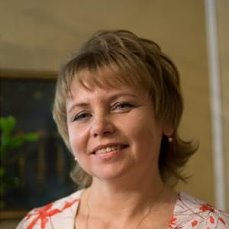 Вспоминаются и классные мероприятия, моя любимая игра «Театруля», чаепития, школьные вечера, праздники. Никогда не забуду, как мы ходили на ночь в поход. Так было весело и интересно всей нашей дружной классной компании. Именно в этом походе я поняла, что перловая каша может быть вкуснее всех яств на свете!Ирина Анатольевна никогда не жалела на нас своего времени. Она всегда была с нами, и только сейчас я понимаю, что наши победы и успехи во всех школьных начинаниях – это дело её мастерских рук, творческих способностей и огромного желания быть первыми среди лучших!Веселая, жизнерадостная, активная, полная сил, она всегда вела нас за собой. Моя школьная жизнь была насыщена различными событиями, поэтому скучать не приходилось совершенно.Еще мне бы хотелось сказать, что Ирина Анатольевна всегда была эталоном справедливости и честности. Внешне невозмутимая, сильная, порой строгая, она всегда находила с нами общий язык, помогала, поддерживала и была рядом…одним словом… «классная»!Мне очень повезло! В моей жизни был Учитель, который завоевал уважение, любовь, а самое главное, моё сердце!Вот уже три года, как я работаю в школе. И у меня теперь есть «свои» дети. Дети, которым я дарю всю свою душу… И  я искренне верю, что наша с ними дружба не закончится школьной скамьей!Мне бы очень хотелось следовать по пути моего Наставника, чьи двери в дом для нас всегда открыты, а сердце наполнено добром, милосердием, порядочностью и человеколюбием!Учитель русского языка и литературы Тарасова Елена Федоровна МБОУ «Сухобезводненская средняя школа»